CRUCIGRAMA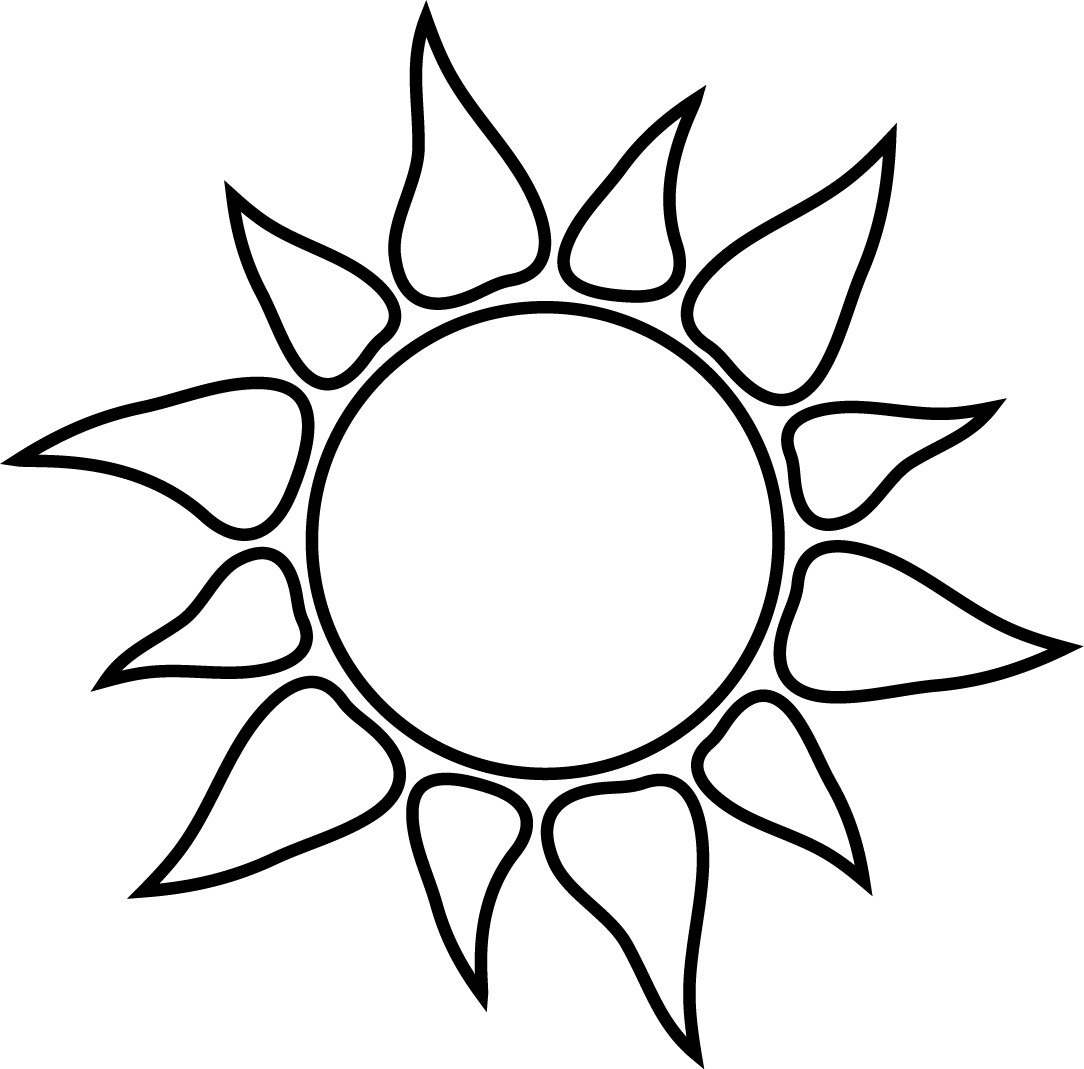 Revise su conocimiento sobre enfermedades relacionadas con el calor con este crucigrama. Lea las pistas y llene la mejor respuesta.Verticales: 1. ______ de calor es una emergencia medica con un incremento drástico de la temperatura del cuerpo y puede ser fatal.2. Un ______ de climatización debe ser implementado en todos los lugares de trabajo donde los trabajadores están expuestos al calor.3. Los trabajadores deben usar lentes de sol para ______ sus ojos.4. Volverse mas tolerante al calor incrementando el tiempo de trabajo en altas temperaturas por un período de 7 a 14 días.5. Para reducir su riesgo de agotamiento por calor, descanse en la  ______ frecuentemente.6. Los trabajadores deben usar protector solar para proteger su ______.8. Si su trabajador sufre de agotamiento por calor retírelo del área ______.9. Ocurre cuando el agua perdida por el sudor no es remplazada completamente. 11. Agotamiento por ______ siempre es una emergencia medica;12. Piel caliente, seca y ______.14. Una persona que sufre deshidratación usualmente esta ______ y seguido tiene dolor de cabeza.15. Esta substancia se encuentra en café, tés, y sodas y puede incrementar el riesgo de deshidratación cuando se trabaja a altas temperaturas.16. El primer paso es ______ la emergencia.18. Un golpe de calor puede ser ______ si no se atiende rápido. 22. Salga del ______ directo.Horizontales:4. Esto puede ser utilizado para circular aire y para mantener a los trabajadores frescos en espacios. 9. Es una enfermedad relacionada con el calor y se da cuando se toma demasiada agua y se pierde las sales del cuerpo por medio de la sudoración.10. ______ musculares son causados por la perdida de electrolitos a causa de sudoración en exceso. 13. Agua ______ es agua potable a menos de 59°F y se proporciona de forma individual.15. No ______ suficientes líquidos puede llevarlo a una deshidratación. 17. Trabajar adentro puede convertirse en un riesgo por calor si no hay ______ acondicionado disponible o si la ventilación es insuficiente.19. Trate de trabajar durante los períodos ______ frescos del día, si es posible20. Gradualmente incrementa el tiempo de trabajo en un ambiente de altas temperaturas en un periodo de tiempo 7 a 14 ______.21. Enfermedades relacionadas con el calor pueden ocurrir tanto dentro como ______.23. Los trabajadores ______ deben de trabajar solos a altas temperaturas.24. Minerales encontrados en el cuerpo, la orina y el sudor que son vitales para mantener tu cuerpo funcionando e incluyen sodio, potasio, calcio y magnesio.26. Los trabajadores deben ser ______ sobre como prevenir, reconocer y tratar enfermedades relacionadas con el calor.CRUCIGRAMACRUCIGRAMA Respuestas12345678910111213141516171819202122232425261234GPP567ABANICOLRS8PCLAOOCIL9HIPONATREMIAEIDEEBL10CALAMBRES11GRI12ASCEAERT13HELADA14RN15TOMARILS16TCJRDOE17AIREAASRRDE18FE19MAS20DIASC21AFUERAT22E23NOAIASNNTN24ELECTROLITOSOA25AGUAILOCLOE26ENTRENADOSR